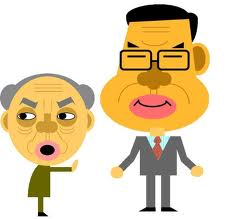 せがたかいせがひくい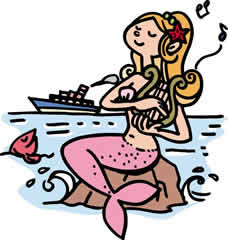 うつくしい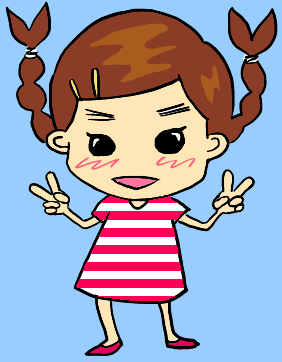 かっこいい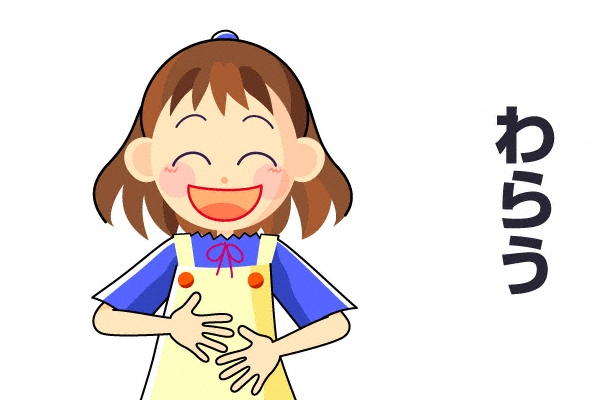 おかしい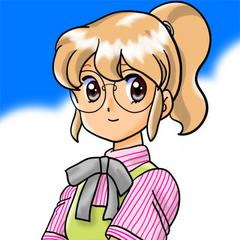 まじめな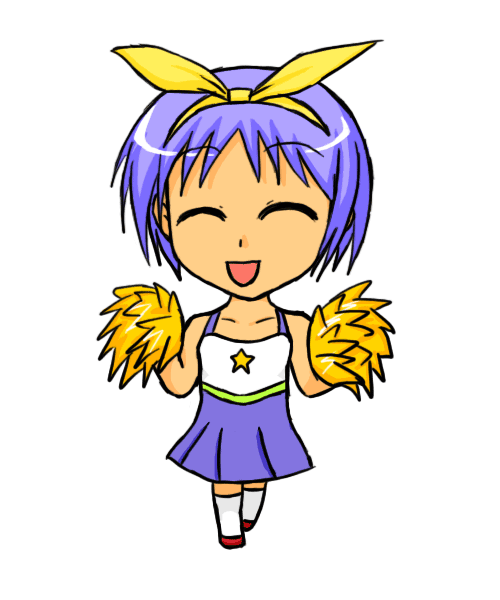 かわいい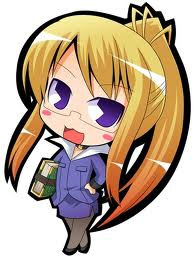 おしゃれな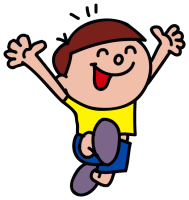 あかるい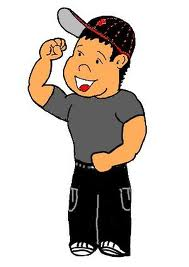 じょうぶな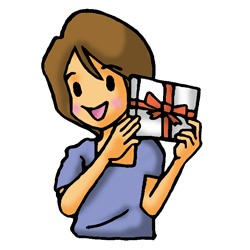 しんせつな